Jakie efekty będą po liftingu bezoperacyjnym?Poprawa wyglądu wcale nie musi się wiązać z koniecznością wykonania skomplikowanych zabiegów. Czy wiedziałaś o możliwości wykonania <strong>liftingu bezoperacyjnego</strong>? Dowiedz się więcej na ich temat.Lifting bezoperacyjny wykonywany jest za pomocą urządzenia Sonoqueen. Zastanawiasz się pewnie na co jest go stać skoro nie wiąże się z operacją plastyczną? Już odpowiadamy!Lifting bezoperacyjnyDzięki niemu nasza skóra twarzy i ciała będzie wielowymiarowo ujędrniona. Jednocześnie nie będzie to wiązać się z bólem oraz okresem rekonwalescencji. Jeśli więc Twoja skóra na twarzy utraciła jędrność i objętość, posiadasz opadające policzki lub zmarszczki to lifting bezoperacyjny pomoże Ci ich się pozbyć. Jednak to nie koniec! Twoja skóra ciała też może poprawić swoje napięcie i ujędrnienie. Najczęściej poddawanymi częściami ciała jest brzuch, skóra szyi i dekoltu oraz ramion.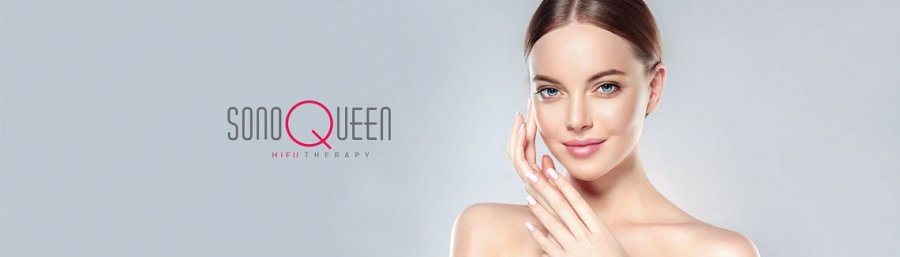 Lifting bezoperacyjny Klinika ZakrzewscyDowiedz się jak wygląda lifting bezoperacyjny i spraw, że Twoja skóra będzie znów prezentować się jak za młodych lat. Zabieg wykonasz w naszej Klinice Medycyny Estetycznej w Katowicach. Zapraszamy serdecznie do zapoznania się ze szczegółami na stronie: https://www.klinikazakrzewscy.pl/blog/26,sonoqueen-lifting-bez-uzycia-skalpela